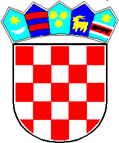 REPUBLIKA HRVATSKAVARAŽDINSKA ŽUPANIJAOPĆINA SVETI ĐURĐOPĆINSKO VIJEĆEKlasa:023-05/23-02/2Urbroj:2186-21-02-23-1Sveti Đurđ, 7.12.2023.Na temelju članka 22. Statuta Općine Sveti Đurđ („Službeni vjesnik Varaždinske županije“ broj 30/21. i 18/23.), članka 17. Poslovnika Općinskog vijeća Općine Sveti Đurđ („Službeni vjesnik Varaždinske županije“ broj 30/21.), i članka 81. stavak 2. Zakona o lokalnim izborima („Narodne novine“ broj 144/12., 121/16., 98/19., 42/20., 144/20. i 37/21.), Općinsko vijeće Općine Sveti Đurđ, na prijedlog Mandatne komisije, na svojoj 28. sjednici održanoj dana 7.12.2023. donosi sljedećuO D L U K Uo prestanku mandata općinskom vijećniku i verifikaciji mandata zamjeniku općinskog vijećnika Članak 1.Prihvaća se Izvješće Mandatne komisije od 5.12.2023. godine o prestanku mandata općinskom vijećniku s prijedlogom za verifikaciju mandata zamjeniku općinskog vijećnika. Članak 2.Utvrđuje se da je dana 20.11.2023. godine, općinskom vijećniku ZORANU KUNIĆU, smrću, prestao mandat u Općinskom vijeću Općine Sveti Đurđ. Članak 3.DRAŽENU KOSEC potvrđuje se i verficira mandat na dužnost zamjenika vijećnika Općinskog vijeća Općine Sveti Đurđ. Članak 4.Ova Odluka objaviti će se javno u „Službenom vjesniku Varaždinske županije“, na službenim web stranicama Općine Sveti Đurđ kao i oglasnoj ploči Općine Sveti Đurđ. PREDSJEDNIK OPĆINSKOG VIJEĆA Damir GrgecPREDLAGATELJ:	Mandatna komisija Općinskog vijeća Općine Sveti Đurđ na temelju odredbe članka 4. Poslovnika Općinskog vijeća Općine Sveti Đurđ („Službeni vjesnik Varaždinske županije“ broj 30/21.)PRAVNI TEMELJ:	članak 22. Statuta Općine Sveti Đurđ („Službeni vjesnik Varaždinske županije“ broj 30/21. i 18/23.)OCJENA STANJA I TEMELJNA PITANJA KOJA SE TREBAJU UREDITI:Mandatna komisija Općinskog vijeća Općine Sveti Đurđ podnijela je Općinskom vijeću Općine Sveti Đurđ Izvješće o prestanku mandata vijećnika Zorana Kunića i početku obnašanja dužnosti zamjenika vijećnika Općinskog vijeća. U Izvješću se u bitnome obavještava Vijeće da je dosadašnjem vijećniku Zoranu Kuniću dana 20.11.2023. godine, smrću, prestao mandat u Općinskom vijeću Općine Sveti Đurđ, te da je Hrvatska narodna stranka – Liberalni demokrati – Podružnica Sveti Đurđ, obavijestila predsjednika Općinskog vijeća Općine Sveti Đurđ da će Zorana Kunića zamijeniti Dražen Kosec koji je bio na listi HNS-NS-Reformisti na izborima za Općinsko vijeće Općine Sveti Đurđ koji su održani 16. svibnja 2021. godine. Naime, odredbom članka 4. Poslovnika Općinskog vijeća Općine Sveti Đurđ („Službeni vjesnik Varaždinske županije“ broj 30/21.) propisano je da:„Mandatna komisija:- na konstituirajućoj sjednici izvješćuje Vijeće o provedenim izborima za Vijeće i imenima izabranih vijećnika,- izvješćuje Vijeće o stavljanju mandata u mirovanje, te o podnesenim ostavkama na vijećničku dužnost, - izvješćuje Vijeće o zamjenicima vijećnika koji umjesto njih počinju obavljati vijećničku dužnost,- predlaže Vijeću odluku o prestanku mandata vijećnika kada se ispune zakonom predviđeni uvjeti, - izvješćuje Vijeće kada se ispune uvjeti za početak mandata zamjeniku Vijećnika“. Nadalje, odredbom članka 81. stavak 1. i 2. Zakona o lokalnim izborima („Narodne novine“ broj 144/12., 121/16., 98/19., 42/20., 144/20., 37/21.) propisano je da:„(1) Članovi predstavničkih tijela imaju zamjenike koji obnašaju tu dužnost ukoliko članu predstavničkog tijela mandat miruje ili prestane prije isteka vremena na koje je izabran.
(2) Člana predstavničkog tijela izabranog na kandidacijskoj listi političke stranke zamjenjuje neizabrani kandidat s iste liste s koje je izabran i član kojem je mandat prestao ili mu miruje, a određuje ga politička stranka koja je bila predlagatelj kandidacijske liste.“ Imajući u vidu citirane odredbe Zakona o lokalnim izborima te odredbe Poslovnika Općinskog vijeća Općine Sveti Đurđ,   predlaže se donošenje ove Odluke. OBRAZLOŽENJE UZ POJEDINE ODREBE:Članak 1. određuje da se prihvaća Izvješće Mandatne komisije od 5.12.2023. godine o prestanku mandata općinskom vijećniku s prijedlogom za verifikaciju mandata zamjeniku općinskog vijećnika. Člankom 2. utvrđuje se da je dana 20.11.2023. godine, općinskom vijećniku ZORANU KUNIĆU, smrću, prestao mandat u Općinskom vijeću Općine Sveti Đurđ. Članak 3. određuje da se DRAŽENU KOSEC potvrđuje se i verficira mandat na dužnost zamjenika vijećnika Općinskog vijeća Općine Sveti Đurđ. Članak 4. određuje da će se ova Odluka objaviti javno u „Službenom vjesniku Varaždinske županije“, na službenim web stranicama Općine Sveti Đurđ kao i oglasnoj ploči OPĆINE. 